Examples of mediation clausesIn the event of a dispute between the parties concerning the validity, interpretation or execution of this agreement, which could not be resolved amicably, the parties shall attempt to resolve this dispute through mediation. The parties shall choose a mediator amongst the mediators accredited by the Federal Mediation Commission.Or :The parties decide that any difference of opinion or dispute concerning this agreement, and more specifically those resulting from its interpretation or its execution shall, prior to any legal proceedings, be brought to mediation.In view of the latter, the parties commit themselves to taking part in at least one mediation session, in person or by delegating somebody endowed with the power of decision; the mediator will be chosen by the parties amongst the mediators accredited by the Federal Mediation Commission.Mediation fees will be split equally between the parties.Or :In the event of a dispute between the parties concerning the validity, interpretation or execution of this agreement, which could not be resolved amicably, the parties shall attempt to resolve this dispute through mediation. The parties shall chose a mediator amongst the mediators accredited by the Federal Mediation Commission.The mediation will start no later than [15] days after the request for mediation notified by one party to the other[s] and the duration of the mediation may not exceed [15] days, unless expressly agreed by the parties.In addition to the mediation clause, can also be added : In the event of the failure of the mediation, the parties shall submit the dispute to arbitration, in accordance with ……………………………………Or :In the event of the failure of the mediation, only the …………………. courts shall have jurisdiction.Example of request for mediation in a summonThe petitioners propose that mediation be undertaken. They therefore seek that at the introductory hearing the parties be referred before a court mediator, with remainder of the case being postponed to a date scheduled in accordance with Article 1734, §2 of the Judicial Code subject to Article 735 of the same code. 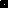 